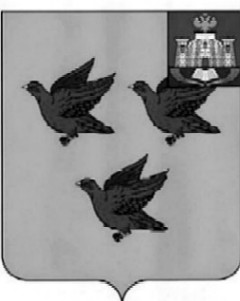 РОССИЙСКАЯ ФЕДЕРАЦИЯОРЛОВСКАЯ ОБЛАСТЬАДМИНИСТРАЦИЯ ГОРОДА ЛИВНЫПОСТАНОВЛЕНИЕ10 апреля 2023 года                                                                                       № 35         г. ЛивныО внесении изменений в постановление администрации  города Ливны от 4 августа 2011 года № 29 «О введении новой отраслевой системы оплаты труда   работников муниципальных дошкольных образовательных  организаций  города Ливны» В   соответствии  с   законом  Орловской  области  от 6 сентября 2013 года № 1525-ОЗ «Об образовании в Орловской области», постановлением  Правительства  Орловской  области  от 19 июля 2022 года № 412 «О внесении изменений в постановление Правительства Орловской области от 12 августа 2011 года № 267 «Об утверждении Примерного положения об оплате труда работников государственных образовательных организаций и государственных организаций, осуществляющих образовательную деятельность, Орловской области» и признании утратившими силу отдельных нормативных правовых актов Орловской области», в целях обеспечения социальной поддержки и материального стимулирования работников муниципальных дошкольных образовательных организаций города Ливны администрация города постановляет:Внести в постановление администрации города Ливны от 4 августа 2011 года № 29 «О введении новой отраслевой системы оплаты труда работников муниципальных дошкольных образовательных организаций города Ливны» следующие изменения:1) В приложении  2 пункт 12 изложить в следующей редакции:«12. Педагогическим работникам - выпускникам образовательных организаций, реализующих программы среднего профессионального образования и образовательные программы высшего образования, поступившим на работу в образовательные организации в течение первых пяти лет после окончания образовательных организаций, реализующих программы среднего профессионального образования и образовательные программы высшего образования, базовая ставка (должностной оклад) заработной платы повышается на 20 процентов в течение первых трех лет с момента трудоустройства.»2. Опубликовать настоящее постановление в газете «Ливенский вестник» и разместить на официальном сайте администрации города в сети Интернет.3.   Контроль за исполнением настоящего постановления возложить на заместителя главы администрации города по социальным вопросам.Глава города                                                                                    С. А. Трубицин